Data wpływu: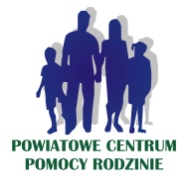 WNIOSEK  o dofinansowanie ze środków Państwowego Funduszu Rehabilitacji Osób Niepełnosprawnych zaopatrzenia w przedmioty ortopedyczne i środki pomocniczeCzęść A – DANE WNIOSKODAWCYII. DANE PODOPIECZNEGO Nie dotyczyOPIEKUN USTANOWIONY/USTANOWIONAPrzedstawicielem ustawowymOpiekunem prawnym:Pełnomocnikiem, na mocy pełnomocnictwa potwierdzonego przez notariusza:RODZAJ NIEPEŁNOSPRAWNOŚCIDysfunkcja narządu ruchu z koniecznością poruszania się na wózku inwalidzkim Inna dysfunkcja narządu ruchu Dysfunkcja narządu wzroku Dysfunkcja narządu słuchu i mowy Deficyt rozwojowy (upośledzenie umysłowe)Niepełnosprawność z ogólnego stanu zdrowiaInny / jaki?Część B – PRZEDMIOT WNIOSKUII. FORMA PRZEKAZANIA ŚRODKÓW FINANSOWYCHPrzelew na konto Wnioskodawcy/osoby upoważnionej przez Wnioskodawcę:W kasie lub przekazem pocztowymKonto Wykonawcy podane na dowodzie zakupu usługiCzęść C – INFORMACJE UZUPEŁNIAJĄCEOŚWIADCZENIEOświadczam, że przeciętny miesięczny dochód netto, w rozumieniu przepisów o świadczeniach rodzinnych, podzielony przez liczbę osób we wspólnym gospodarstwie domowym, obliczony za kwartał poprzedzający miesiąc złożenia wniosku, wynosił: …………... zł.Liczba osób we wspólnym gospodarstwie domowym wynosi: ……W przypadku ubiegania się o dofinansowanie zobowiązuję się do zapłacenia z własnych środków pełnej kwoty stanowiącej różnicę pomiędzy ceną zakupu urządzenia wraz z montażem lub kosztem wykonania usługi, pomniejszonej o ewentualne dofinansowanie z innych źródeł a przyznaną ze środków Państwowego Funduszu Rehabilitacji Osób Niepełnosprawnych kwotą dofinansowania.Uprzedzony/uprzedzona o odpowiedzialności wynikającej z art. 233 § 1 i § 2 ustawy z dnia 6 czerwca 1997r. Kodeks Karny (Dz. U. z 2020 r. poz. 1444 z późn. zm.) - za zeznanie nieprawdy lub zatajenie prawdy oświadczam, że dane zawarte we wniosku są zgodne ze stanem faktycznym. O zmianach zaistniałych po złożeniu wniosku zobowiązuję się informować w ciągu 14 dni.Oświadczam, że wyrażam zgodę na umieszczenie i przetwarzanie moich danych, w bazie danych dla potrzeb niezbędnych podczas realizacji wniosku, zgodnie z ustawą z dnia 10 maja 2018 r. o ochronie danych osobowych                          ( Dz. U. z 2019 poz. 1781)ZAŁĄCZNIKI DO WNIOSKU:  1) kopia orzeczenia o niepełnosprawności lub jego odpowiednika (oryginał dokumentu do wglądu), 2) faktura określającą cenę nabycia z wyodrębnioną kwotą opłacaną w ramach ubezpieczenia zdrowotnego oraz kwotą udziału własnego lub inny dokument potwierdzający zakup, wraz z potwierdzoną za zgodność, przez świadczeniodawcę realizującego zlecenie, kopią zrealizowanego zlecenia na zaopatrzenie w przedmioty ortopedyczne i środki pomocnicze, albo kopię zlecenia na zaopatrzenie w przedmioty ortopedyczne i środki pomocnicze wraz z ofertą określającą cenę nabycia z wyodrębnioną kwotą opłacaną w ramach ubezpieczenia zdrowotnego i kwotą udziału własnego oraz termin realizacji zlecenia od momentu przyjęcia go do realizacji. OŚWIADCZENIEOświadczam , iż w ciągu ostatnich trzech lat przed złożeniem wniosku  byłem-am / nie byłem-am stroną umowy zawartej z Funduszem i rozwiązanej z przyczyn leżących po mojej stronie oraz mam / nie mam zaległości wobec Państwowego Fundusz Rehabilitacji Osób Niepełnosprawnych.      Oświadczam, że zostałem poinformowany o tym, że:Administratorem danych osobowych jest Powiatowe Centrum Pomocy Rodzinie w Wysokiem Mazowieckiem,                    18-200, ul. Mickiewicza 1, kontakt ado@pcprwysokiemazowieckie.pl lub tel.  86 306 72 08 /  505 153 040PCPR powołał Inspektora Ochrony Danych osobowych, kontakt iod@pcprwysokiemazowieckie.pl lub pisemnie                    na adres urzędu.Dane są przetwarzane w celu przyznania dofinansowania zaopatrzenia osób niepełnosprawnych w przedmioty ortopedyczne i środki pomocnicze.Podstawą prawną przetwarzania jest dobrowolna zgoda osoby której danej dotyczą oraz Ustawa z dnia 27 sierpnia 1997 r. o rehabilitacji zawodowej i społecznej oraz zatrudnianiu osób niepełnosprawnych.Odbiorcami danych osobowych będą wyłącznie podmioty uprawnione do uzyskania danych osobowych                             na podstawie przepisów prawa lub przyznania świadczeń.Dane będą przechowywane przez okres realizacji świadczenia, lecz nie krócej niż okres wskazany w przepisach                     o archiwizacji.Przysługuje mi prawo dostępu do moich danych osobowych, ich sprostowania, usunięcia, ograniczenia przetwarzania, prawo do przenoszenia danych, prawo do wniesienia sprzeciwu wobec przetwarzania, wycofania zgody w dowolnym momencie, przy czym nie wpływa to na wcześniejszą zgodność z prawem przetwarzania danych.Przysługuje mi również prawo do wniesienia skargi do organu nadzorczego Urzędu Ochrony Danych Osobowych.Dane nie są przekazywane do państw trzecich.W PCPR nie jest stosowane zautomatyzowane podejmowanie decyzji, w tym profilowanie.data:……………………………..			                                                                   podpis…………………………………….	I. DANE PERSONALNE WNIOSKODAWCYI. DANE PERSONALNE WNIOSKODAWCYNazwa polaWartośćImię:Drugie imię:Nazwisko:PESEL:Data urodzenia:ADRES ZAMIESZKANIANazwa polaWartośćUlica:Nr domu:Nr lokalu:Miejscowość:Kod pocztowy:Poczta:Rodzaj miejscowości:miastowieśNr telefonu:Adres e-mail:Nazwa polaWartośćImię:Drugie imię:Nazwisko:PESEL:Data urodzenia:DANE ADRESOWENazwa polaWartośćUlica:Nr domu:Nr lokalu:Miejscowość:Kod pocztowy:Poczta:Nr telefonu:Adres e-mail:Nazwa polaWartośćPostanowieniem Sądu Rejonowego:Z dnia:Sygnatura akt:Nazwa polaWartośćImię i nazwisko:Z dnia:Repetytorium nr:III. STOPIEŃ NIEPEŁNOSPRAWNOŚCIIII. STOPIEŃ NIEPEŁNOSPRAWNOŚCINazwa polaWartośćStopień niepełnosprawności:ZnacznyUmiarkowanyLekkiNie dotyczyGrupa inwalidzka:I grupaII grupaIII grupanie dotyczyNiezdolność:Osoby całkowicie niezdolne do pracy i niezdolne do samodzielnej egzystencjiOsoby długotrwale niezdolne do pracy w gospodarstwie rolnym, którym przysługuje zasiłek pielęgnacyjnyOsoby całkowicie niezdolne do pracyOsoby częściowo niezdolne do pracyOsoby stale lub długotrwale niezdolne do pracy w gospodarstwie rolnymNie dotyczyOsoby w wieku do 16 lat posiadające orzeczenie o niepełnosprawności:TakNie dotyczyI. KOSZTY REALIZACJI Nazwa polaWartośćPrzedmiot wniosku:Całkowity koszt zakupu:Dofinansowanie NFZ:Wnioskowana kwota dofinansowania:Nazwa polaWartośćWłaściciel konta (imię i nazwisko):Nazwa banku:Nr rachunku bankowego:MiejscowośćDataPodpis Wnioskodawcy